GÜLHANE TIP FAKÜLTESİ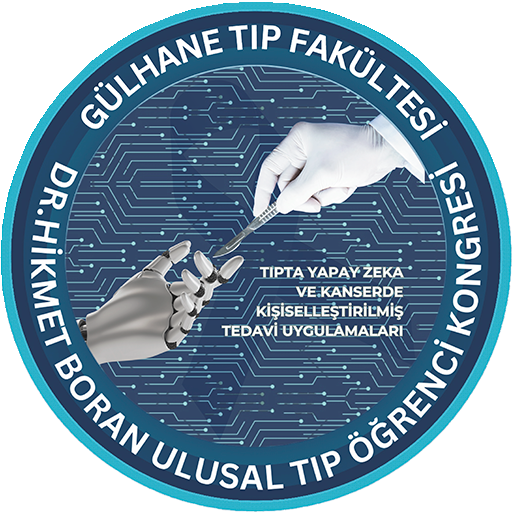 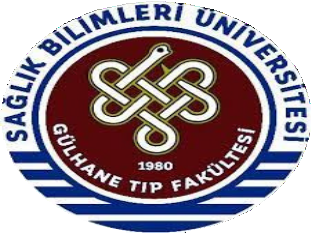 DR. HİKMET BORAN ULUSAL TIP ÖĞRENCİ KONGRESİSUNU BAŞLIĞIAraştırmacı Ad SOYAD, 2.Araştırmacı Ad SOYAD, 3.Danışman Ad SOYADÜniversite, Fakülte, İl 2.Üniversite, Fakülte, İl 3.Üniversite, Fakülte, İlBAŞLIKTA BULUNAN LOGOLARI DEĞİŞTİRMEYİNİZ LOGOLARIN BOYUTUNU DEĞİŞTİRMEYİNİZ.DIŞ KATILIMCI İSENİZ KENDİ FAKÜLTE LOGONUZU(2.kez tekrar eden kongre logosu yerine)  EKLEYİNİZ.GTF ÖĞRENCİLERİ 2.KEZ TEKRAR EDEN KONGRE LOGOSUNU KALDIRSINLAR.İÇERİK BÖLÜMÜNÜ KENDİNİZE GÖRE DÜZENLEYİP GÖRSEL MATERYALLER KULLANABİLİRSİNİZ. DETAYLI KURAL VE AÇIKLAMALAR WEB SİTEMİZDE MEVCUTTUR.METİN/ BÖLÜM BAŞLIKLARI:Normal metinNormal metinNormal metinNormal metinNormal metinNormal metinNormal metinNormal metinNormal metinNormal metinNormal metinNormal metinNormal metinNormal metinNormal metinNormal metinNormal metinNormal metinNormal metinNormal metinNormal metinNormal metinNormal metinNormal metinNormal metinNormal metinNormal metinNormal metinNormal metinNormal metinNormal metinNormal metinNormal metinNormal metinNormal metinNormal metinNormal metinNormal metinNormal metinNormal metinNormal metinNormal metinNormal metinNormal metinNormal metinNormal metinNormal metinNormal metinNormal metinKAYNAKLARKaynaklarKaynaklarKaynaklarKaynaklarKaynaklarKaynaklarKaynaklarKaynaklar KaynaklarKaynaklarKaynaklarKaynaklarKaynaklarKaynaklarKaynaklarKaynaklar KaynaklarKaynaklarKaynaklarKaynaklarKaynaklarKaynaklarKaynaklarKaynaklar KaynaklarKaynaklarKaynaklarKaynaklarKaynaklarKaynaklarKaynaklarKaynaklar KaynaklarKaynaklarKaynaklarKaynaklarKaynaklarKaynaklarKaynaklarKaynaklar KaynaklarKaynaklarKaynaklarKaynaklarKaynaklarKaynaklarKaynaklarKaynaklar KaynaklarKaynaklarKaynaklarKaynaklarKaynaklarKaynaklarKaynaklarKaynaklar KaynaklarKaynaklarKaynaklarKaynaklarKaynaklarKaynaklarKaynaklarKaynaklar